от 29 ноября 2021 года									       № 519-рО назначении публичных слушаний по проекту решения Совета депутатов городского округа город Шахунья Нижегородской области о внесении изменений в Устав городского округа город Шахунья Нижегородской областиВ соответствии с Федеральным законом от 06.10.2003 № 131-ФЗ «Об общих принципах организации местного самоуправления в Российской Федерации», Федеральным законом от 07.02.2011 № 6-ФЗ «Об общих принципах организации и деятельности контрольно-счетных органов субъектов Российской Федерации и муниципальных образований», Федеральным законом от 01.07.2021 № 255-ФЗ «О внесении изменений в Федеральный закон от 07.02.2011 № 6-ФЗ «Об общих принципах организации и деятельности контрольно-счетных органов субъектов Российской Федерации и муниципальных образований», Уставом городского округа город Шахунья Нижегородской области, решением Совета депутатов городского округа город Шахунья Нижегородской области от 14.12.2012 № 10-10 «Об утверждении Положения о порядке организации и проведения публичных слушаний в городском округе город Шахунья Нижегородской области:1. Назначить публичные слушания по проекту решения Совета депутатов о внесении изменений в Устав городского округа город Шахунья Нижегородской области, принятый решением Совета депутатов городского округа город Шахунья Нижегородской области 10.08.2012 № 5-7 на 17 декабря 2021 года.Время начала публичных слушаний - 11:00.2. В условиях режима повышенной готовности, введенного Указом Губернатора Нижегородской области от 13.03.2020 № 27 «О введении режима повышенной готовности», провести публичные слушания в заочной форме с применением опросных листов.3. Разместить настоящее распоряжение в газете «Знамя труда» и на официальном сайте администрации городского округа город Шахунья (http://shahadm.ru).4. Опубликовать проект решения Совета депутатов городского округа город Шахунья «О внесении изменений в Устав городского округа город Шахунья Нижегородской области, утвержденный решением Совета депутатов 10.08.2012 № 5-7» в газете «Знамя труда» и разместить на официальном сайте администрации городского округа город Шахунья (http://shahadm.ru).5. Рекомендовать участникам публичных слушаний направлять вопросы, предложения и мнения на электронный адрес юридического отдела администрации городского округа город Шахунья Нижегородской области (uristshah@mail.ru).6. Юридическому отделу администрации вести учет вопросов, предложений и мнений по опубликованному проекту решения Совета депутатов городского округа город Шахунья «О внесении изменений в Устав городского округа город Шахунья Нижегородской области, утвержденный решением Совета депутатов 10.08.2012 № 5-7».7. Юридическому отделу администрации городского округа город Шахунья разместить форму опросного листа на официальном сайте администрации городского округа город Шахунья (http://shahadm.ru). Рекомендовать участникам публичных слушаний заполненные опросные листы направлять на электронный адрес юридического отдела администрации городского округа город Шахунья Нижегородской области (uristshah@mail.ru).8. Контроль за исполнением настоящего распоряжения оставляю за собой.Глава местного самоуправлениягородского округа город Шахунья						          Р.В.Кошелев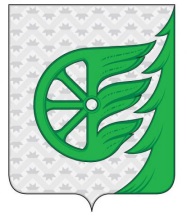 Администрация городского округа город ШахуньяНижегородской областиР А С П О Р Я Ж Е Н И Е